Lampiran 1. Hasil Identifikasi Tumbuhan Biji Kakao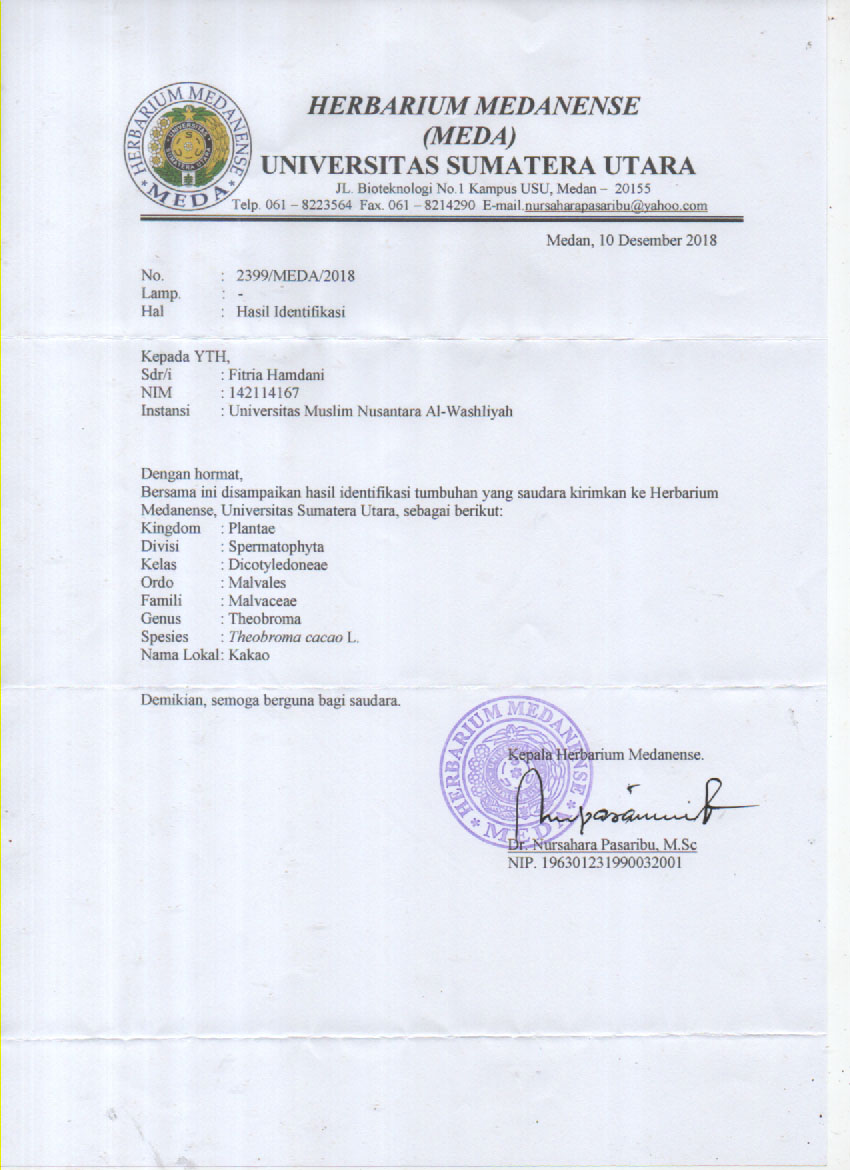 Lampiran 2. Daftar Bakteri dan Jamur 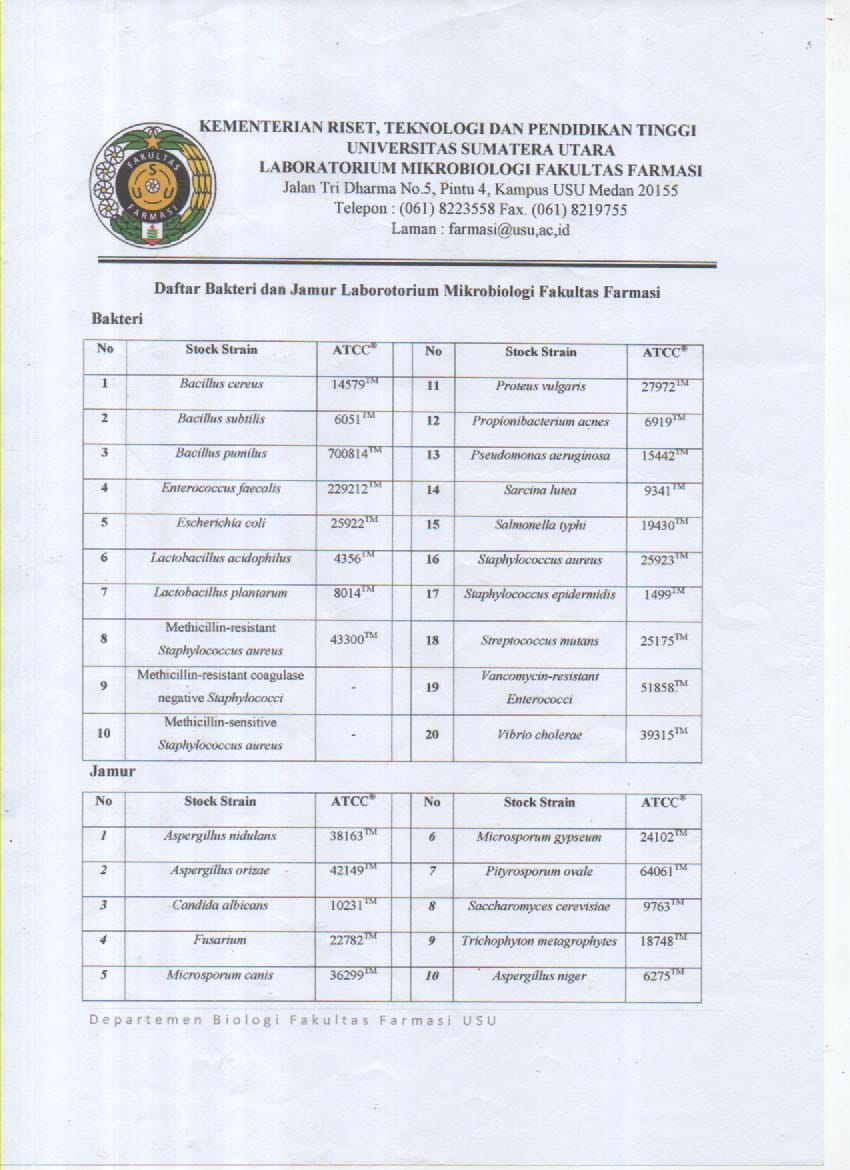 Lampiran 3.TumbuhanKakao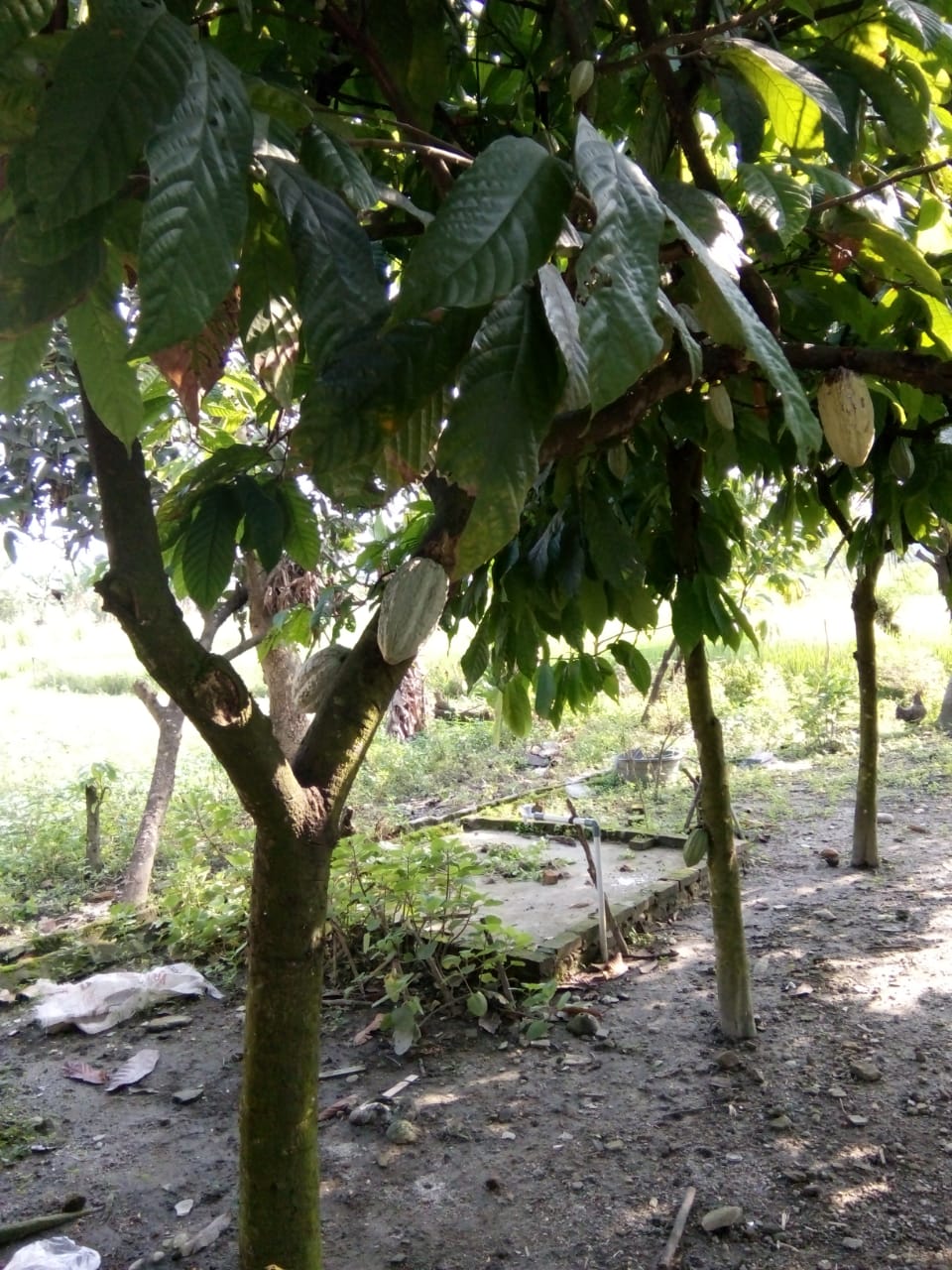 Pohon kakao (Theobroma cacao L.)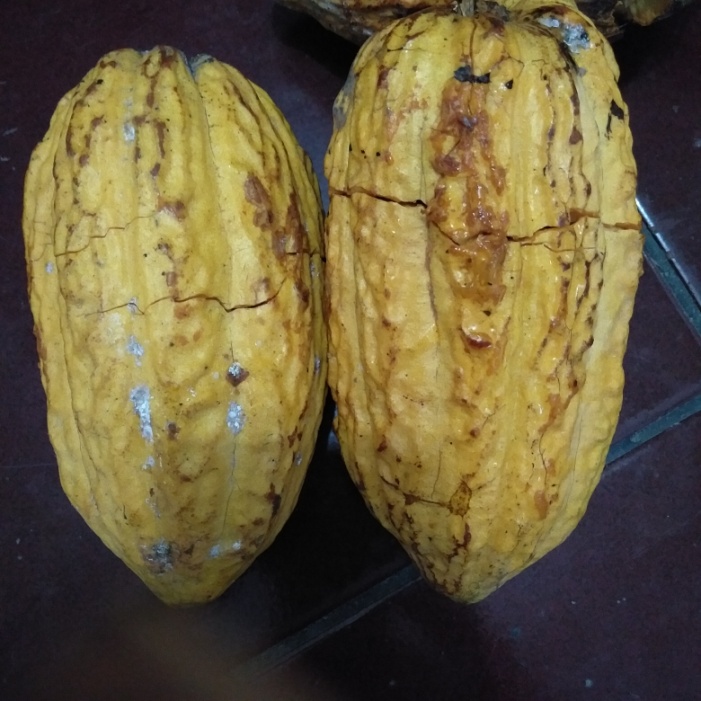 Buah kakaoLampiran 4. Simplisia biji kakao dan serbukbiji kakao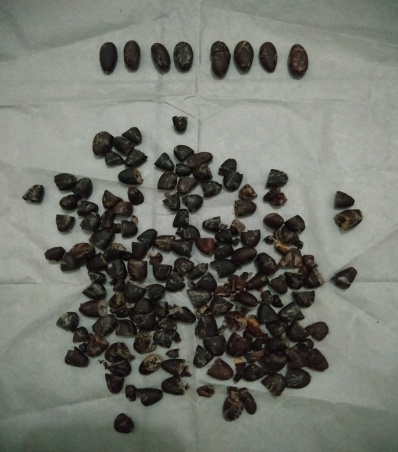 Simplisia biji kakao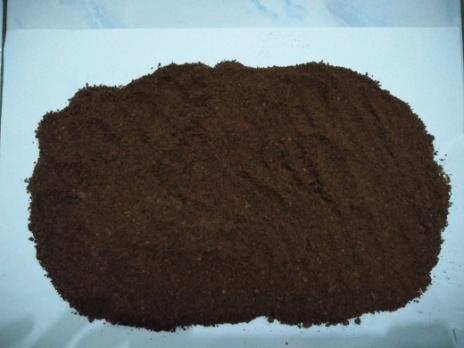 Simplisia serbuk biji kakaoLampiran 5. Bagan Alir Pembuatan Serbuk Simplisia Biji KakaoLampiran 6. Bagan Alir Pembuatan Ekstrak Metanol Biji Kakao DenganMetode Maserasi.Lampiran 7. Bagan Alir Pengujian Aktivitas AntibakteriLampiran 8. Bagan Alir Formulasi basis gelLampiran 9. Perhitungandan  Hasil Karakterisasi Simplisia.Penetapan Kadar Air 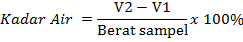 Sampel I▪Berat sampel						= 5,0018 gr▪Volume 						= 0,5 mlKadar Air = Sampel II▪Berat sampel						= 5,0022 gr▪Volume 						= 0,4 mlKadar Air = Sampel III▪Berat sampel						= 5,0015 gr▪Volume 						= 0,4 mlKadar Air = Kadar Air Rata-Rata  = Lampiran 9.(Lanjutan)Penetapan Kadar Abu Tidak Larut Dalam Asam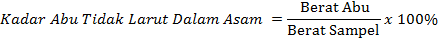 Sampel I▪Berat Sampel						= 2,033 gr▪Berat Cawan 						= 60,890 gr▪Berat cawan + Abu					= 60,901 gr▪Berat Abu						= 0,011 grKadar Abu Tidak larut dalam Asam = Sampel II▪Berat Sampel						= 2,023 gr▪Berat Cawan 						= 63,463 gr▪Berat cawan + Abu					= 63,477 gr▪Berat Abu						= 0,014 grKadar Abu Tidak larut dalam Asam = Sampel III	▪Berat Sampel					= 2,041 gr▪Berat Cawan 					= 63,620 gr▪Berat cawan + Abu					= 63,633 gr▪Berat Abu						= 0,013 grKadar Abu Tidak larut dalam Asam = Kadar Abu Tidak larut dalam Asam rata-rata  = Lampiran 9.(Lanjutan)Penetapan Kadar abu totalBerat sampel		= 2gCawan kosong 1		= 61,050 gCawan kosong 2		=63,624  gCawan kosong 3		= 63,820 gCawan berisi 1		= 60,892 gCawan berisi 2		= 63,460 gCawan berisi 3		= 62,008 gKadar abu total :	Cawan 1=		Cawan 2=		Cawan 3= 	Kadar abu total rata-rata: Lampiran 10. Ekstrak Metanol Bijii Kakao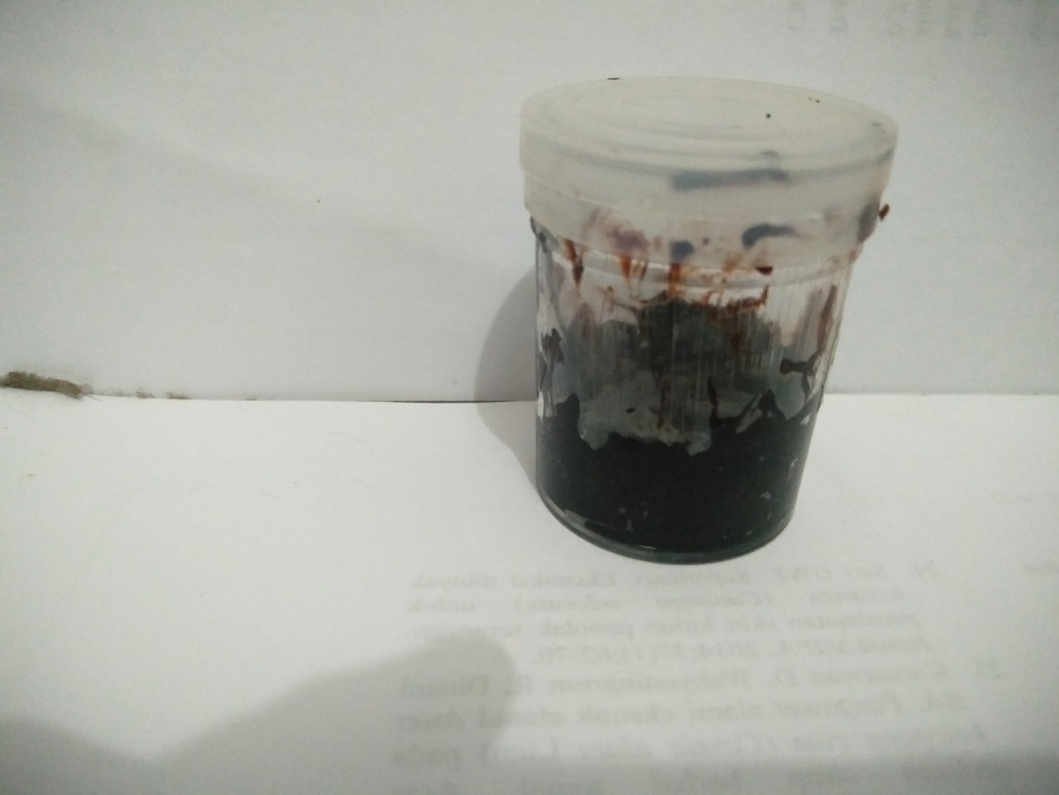 Lampiran11.Hasil Uji AktivitasAntibakteri Ekstrak Metanol Biji Kakao (Theobroma cacao L.)PadaStaphylococcusaureusDanPropionibacterium acnes.Propionibacterium acnes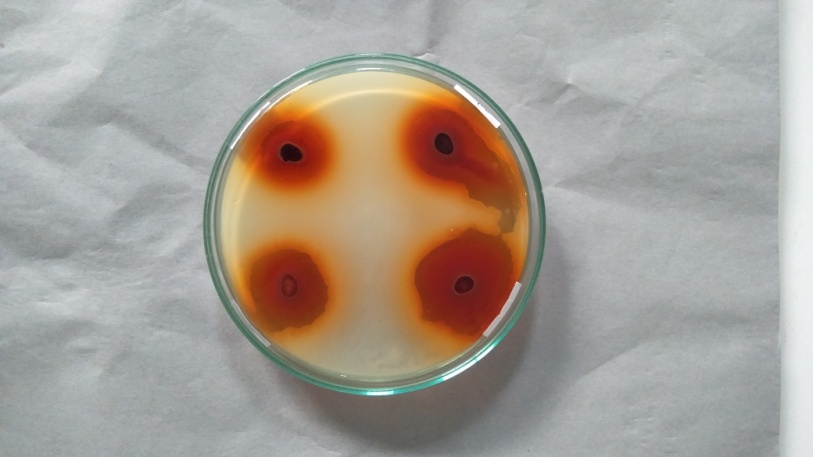 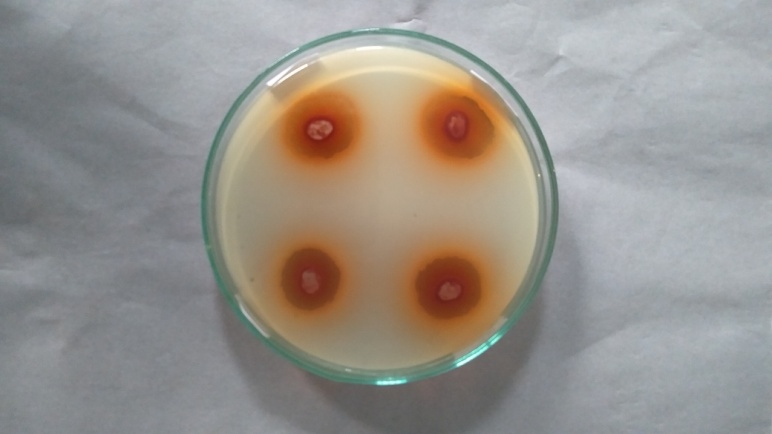 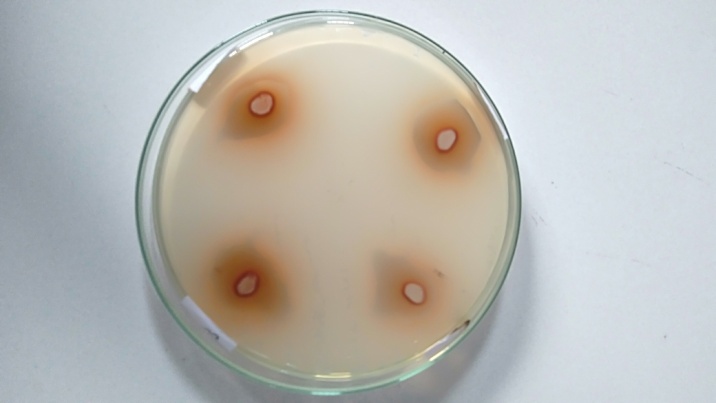 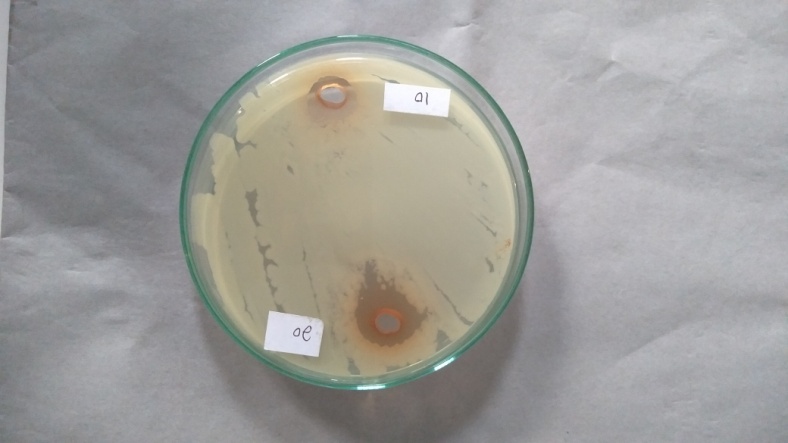 Staphylococcus aureus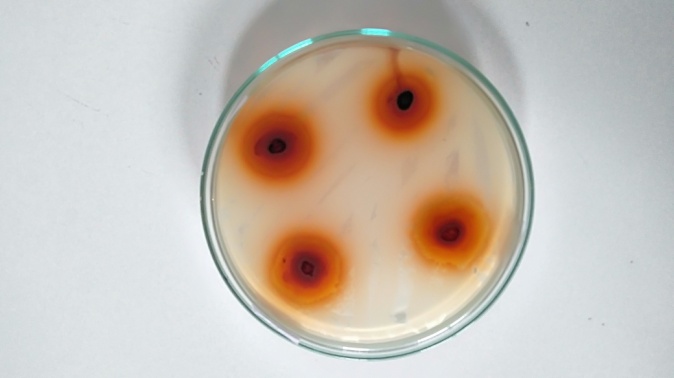 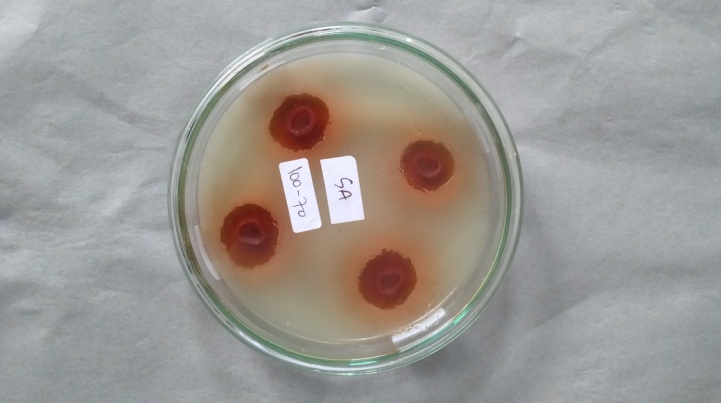 Lampiran 11.(Lanjutan)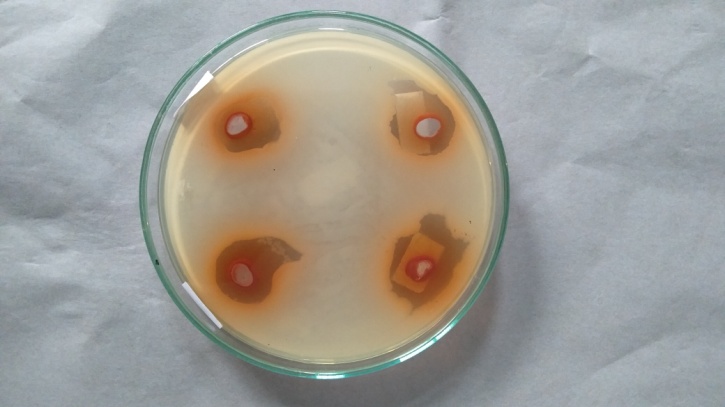 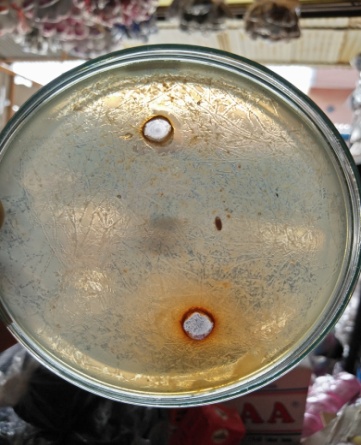 Lampiran 12. Sediaan gel ekstrak metanol biji kakao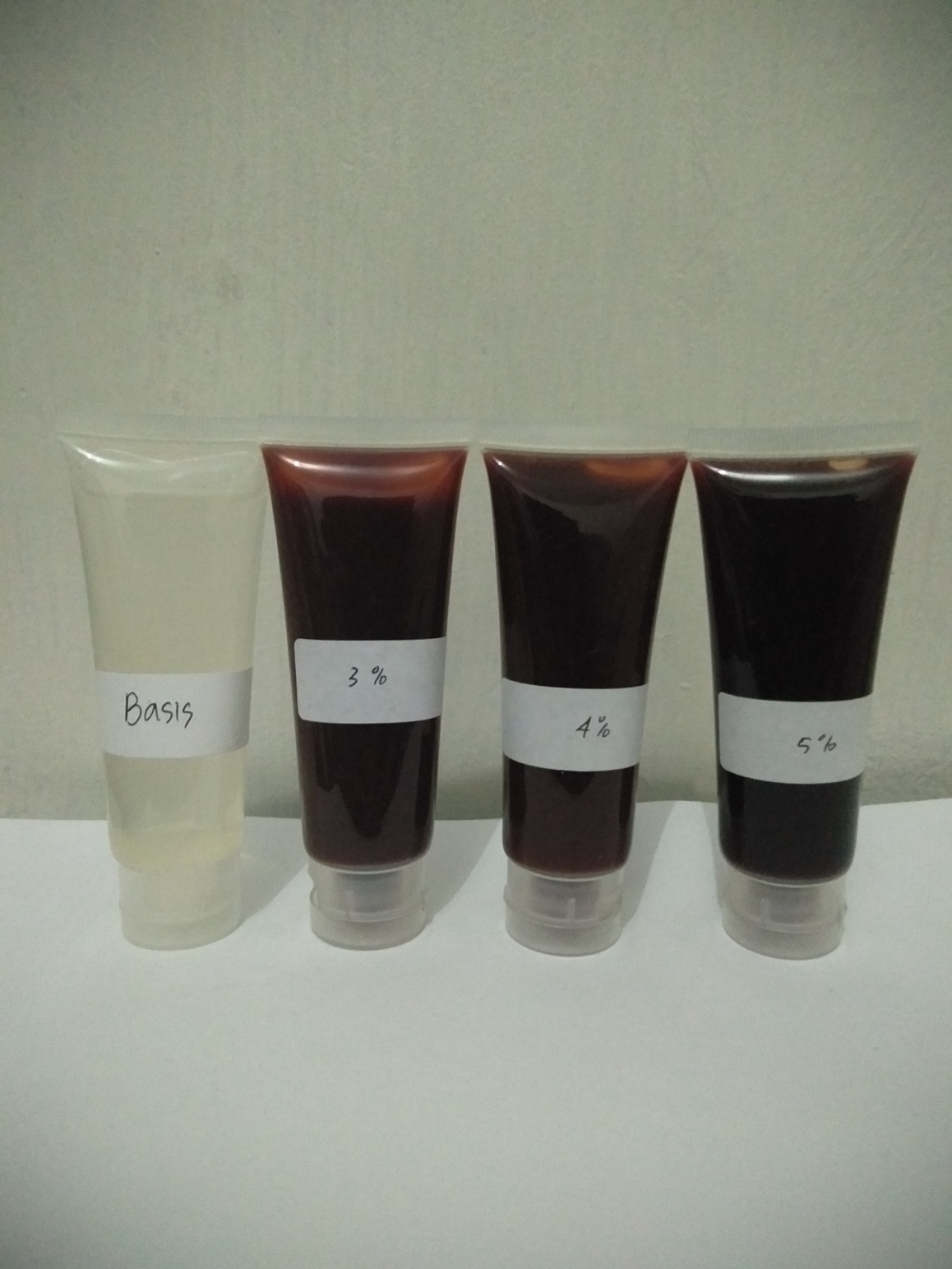 Keterangan :F0	: Basis gelF1	: Sediaan gel ekstrak metanol biji kakao 3%F2	: Sediaan gel ekstrak metanol biji kakao 4%F3	: Sediaan gel ekstrak metanol biji kakao 5%Lampiran 13. sediaan Gel Acnes sebagai kontrol (+)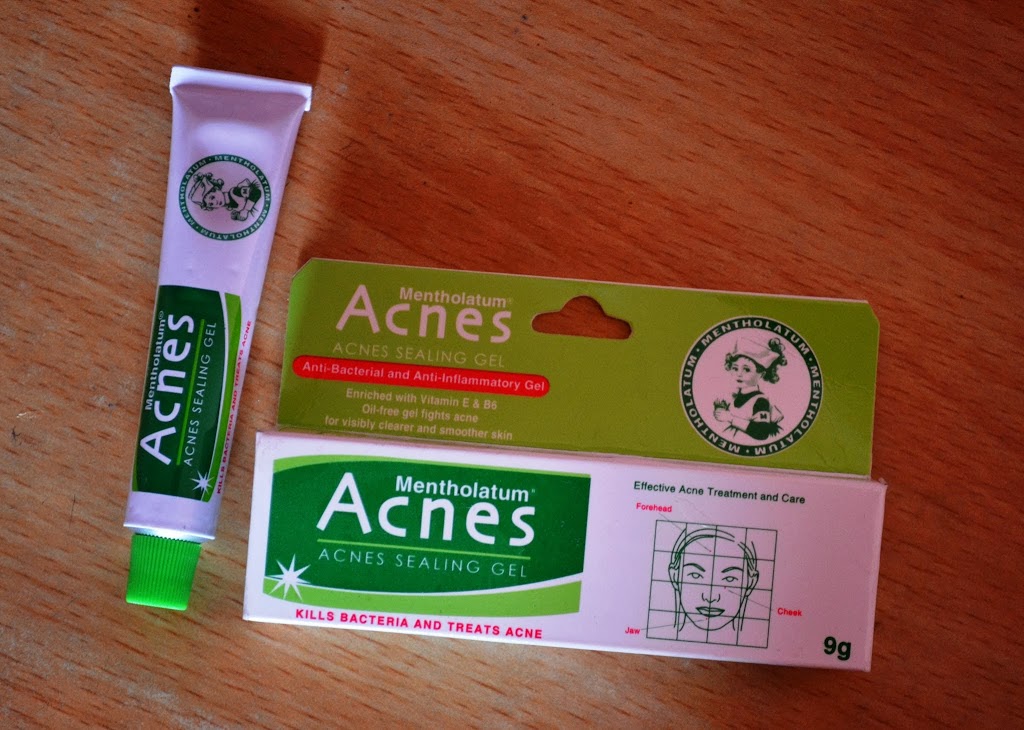 Lampiran 14.	Hasil Uji Aktivitas Antibakteri Sediaan Gel Ekstrak Metanol Biji Kakao (Theobroma cacao L.)TerhadapBakteri Propionibacterium acnes&Staphylococcus aureus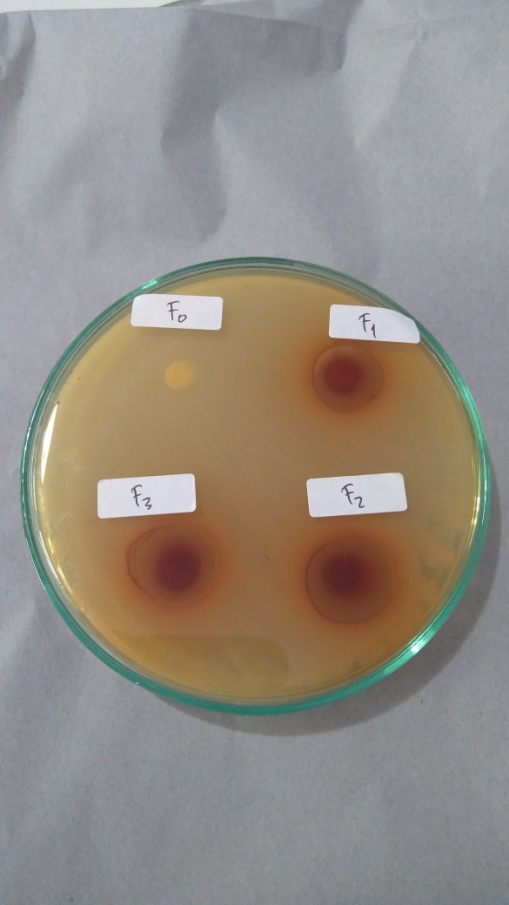 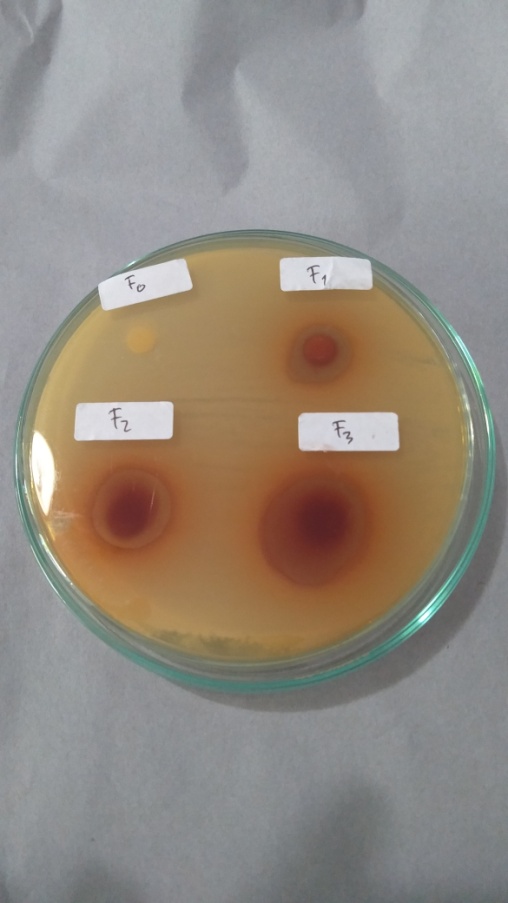 Bakteri Staphylococcus aureus	Bakteri Propionibacterium acnes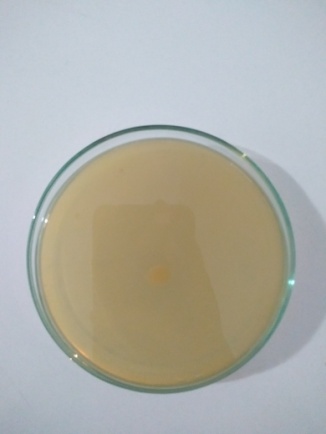 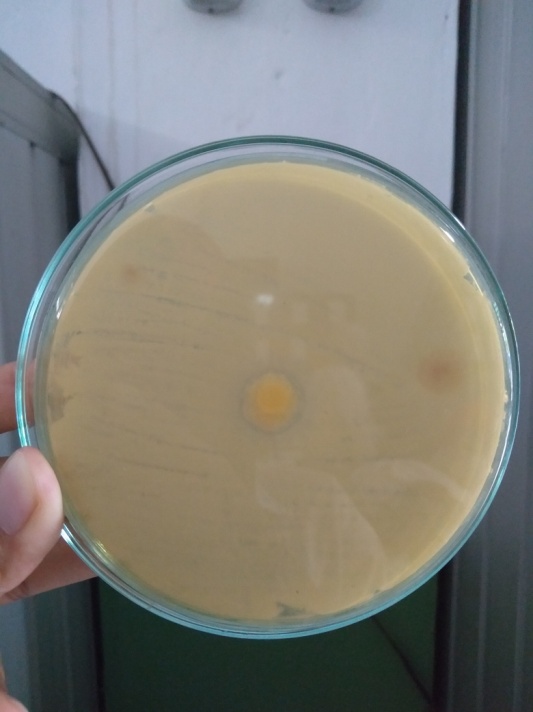 Bakteri Staphylococcus aureus	Bakteri Propionibacterium acnesLampiran 15. Sebelum dan setelah pemakaian sediaan gel ekstrak metanol biji kakao (Theobroma cacao L.)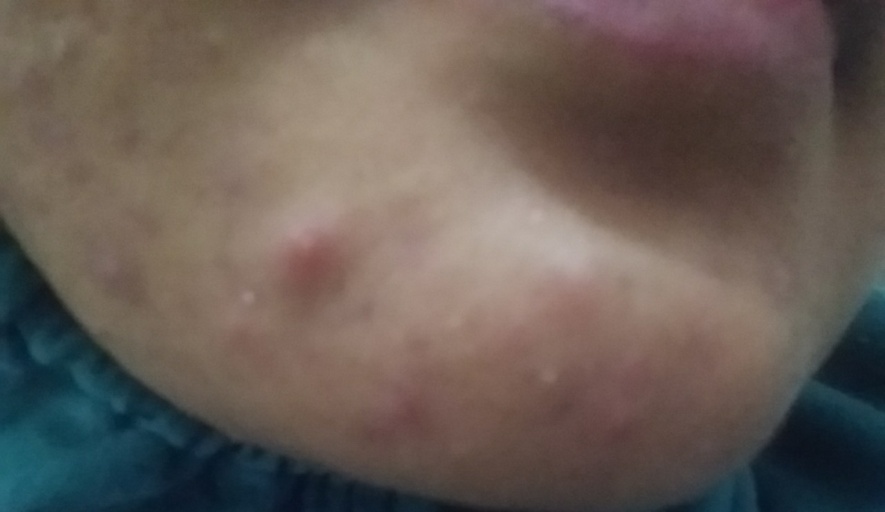 Sebelum menggunakan sediaan gel anti acne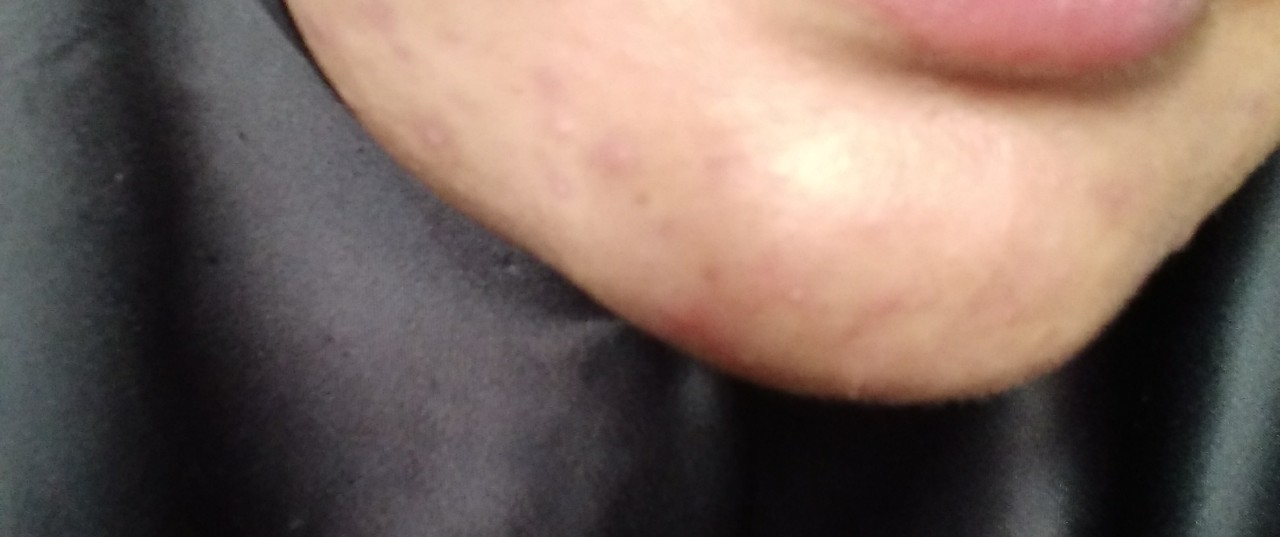 setelah perawatan penggunaan sediaan gel anti acneLampiran 16. Hasil uji efektivitas dengan menggunakan alat skin analyzerKadar minyak (sebum)F0(Pada sukarelawan ke-1)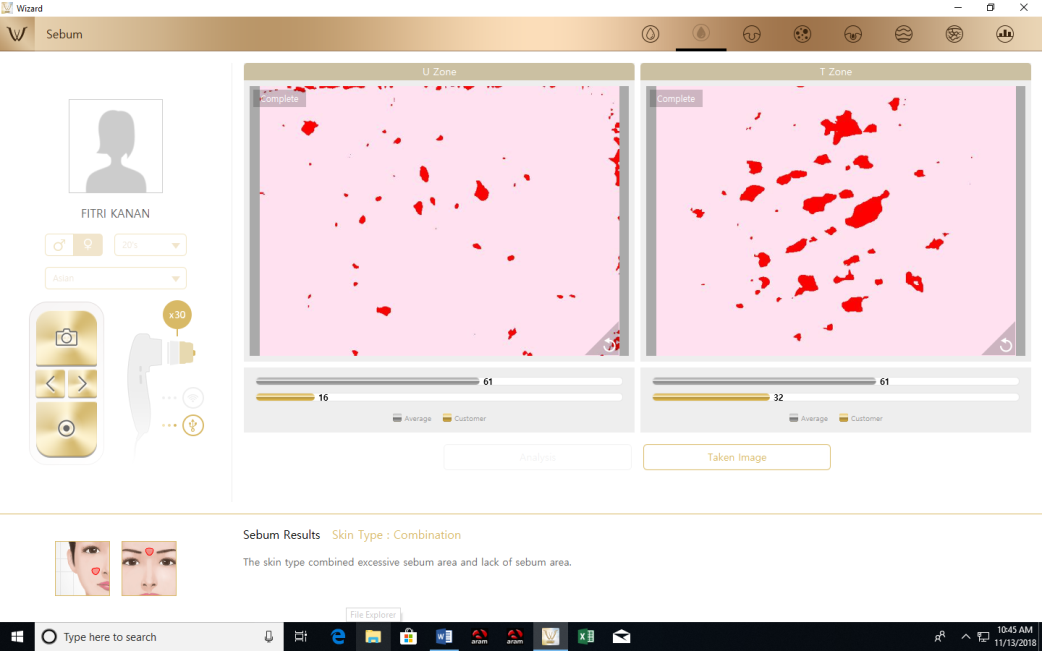 Sebelum Perawatan (Hari ke-0)	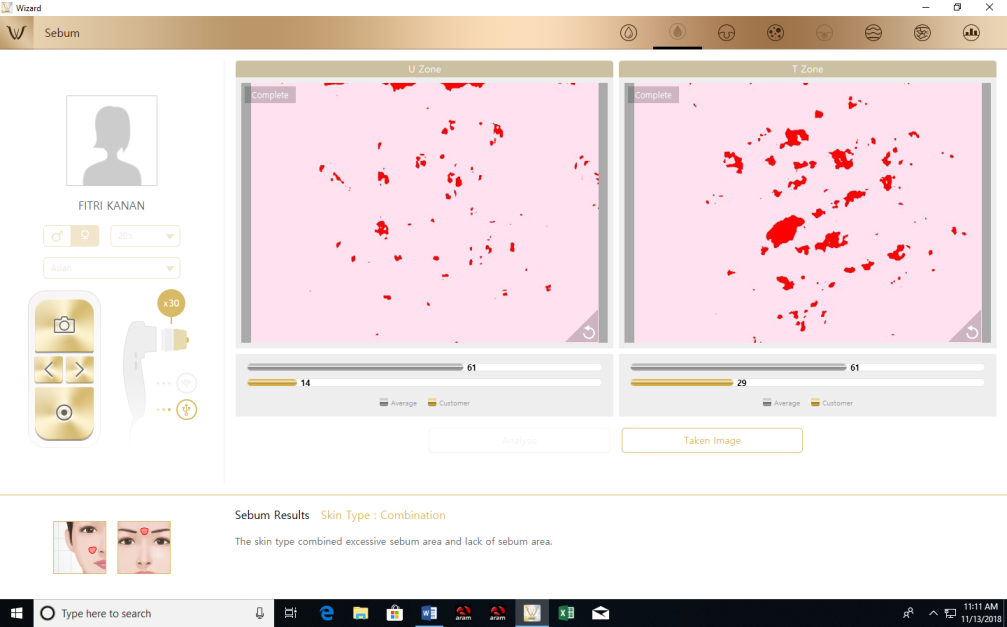 		  Setelah Perawatan (Hari ke-14)Lampiran 16. (Lanjutan)FI(Pada sukarelawan ke-1)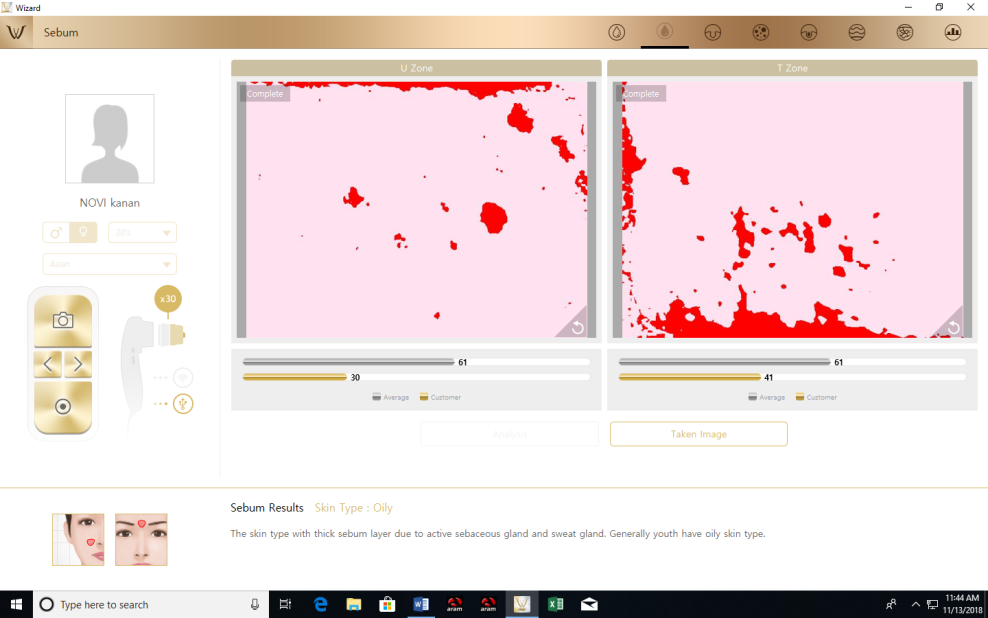 Sebelum Perawatan (Hari ke-0)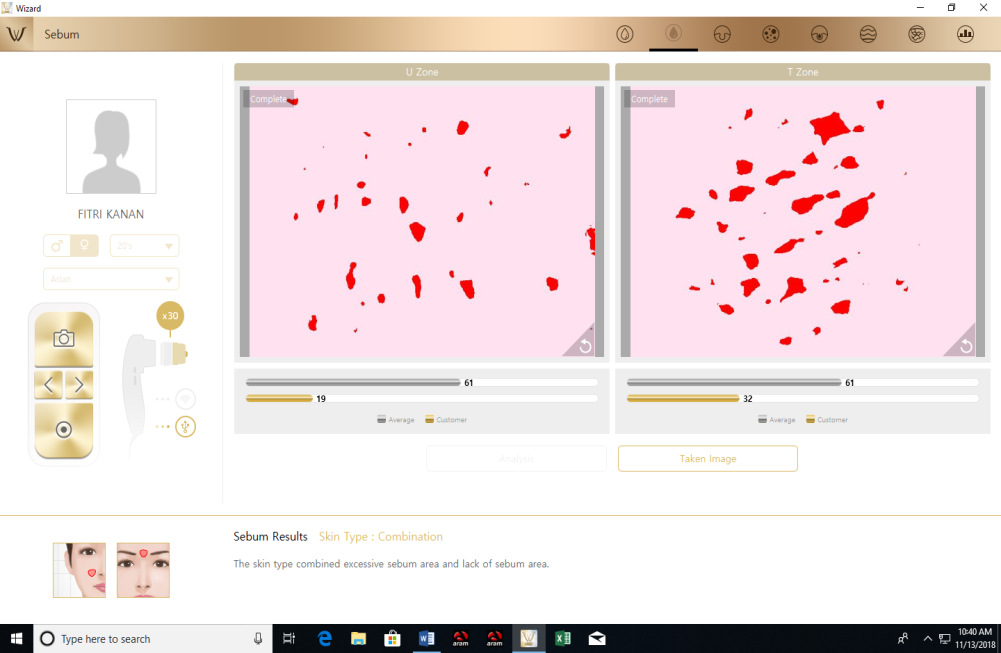  Setelah Perawatan (Hari ke-14)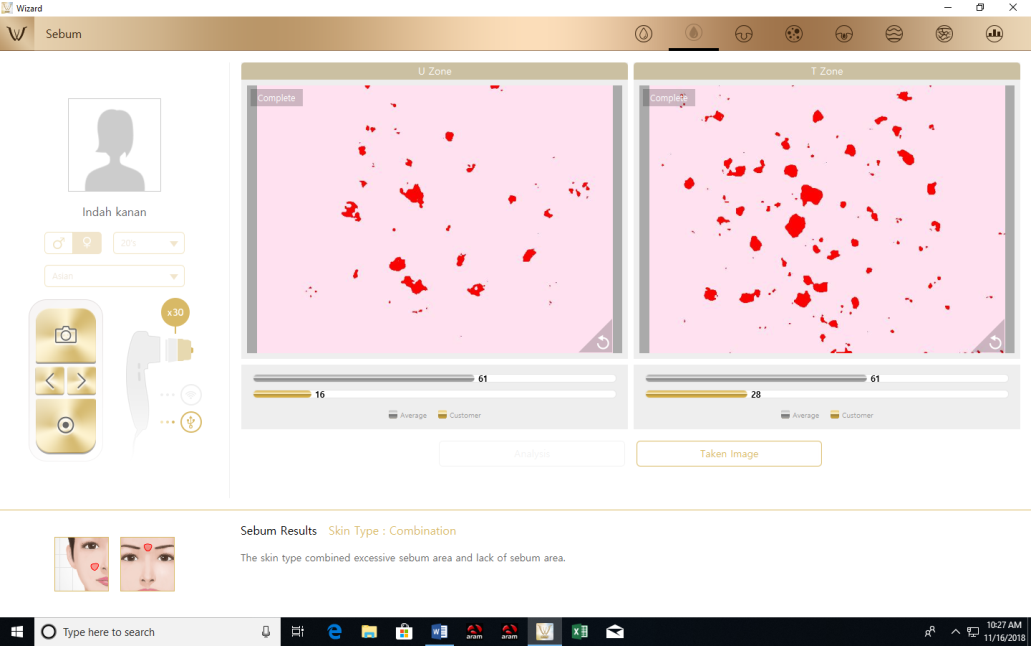 Lampiran 16. (Lanjutan)FII(Pada sukarelawan ke-2)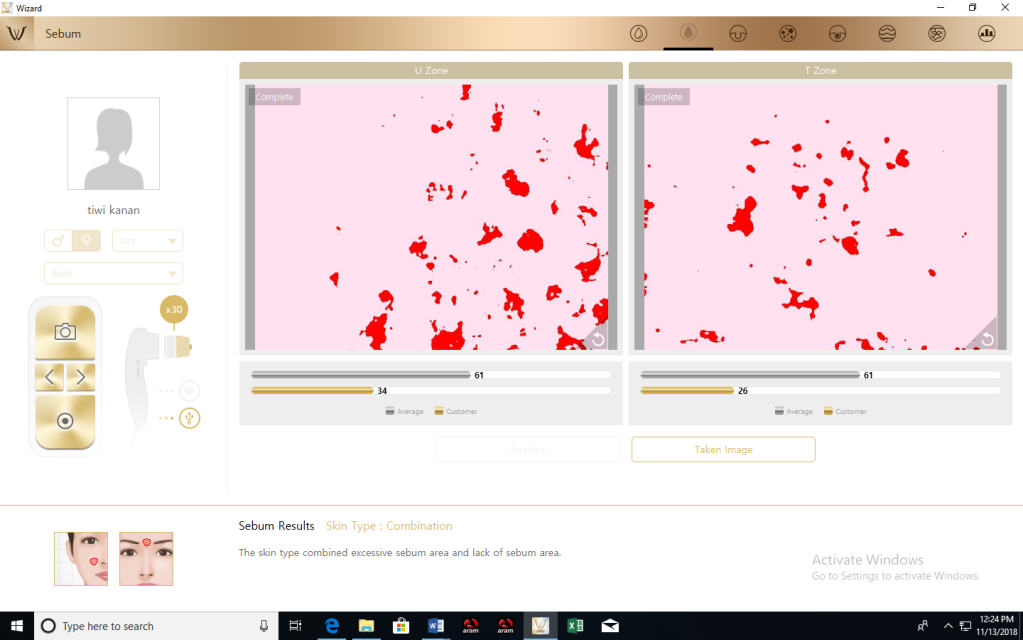 Sebelum Perawatan (Hari ke-0)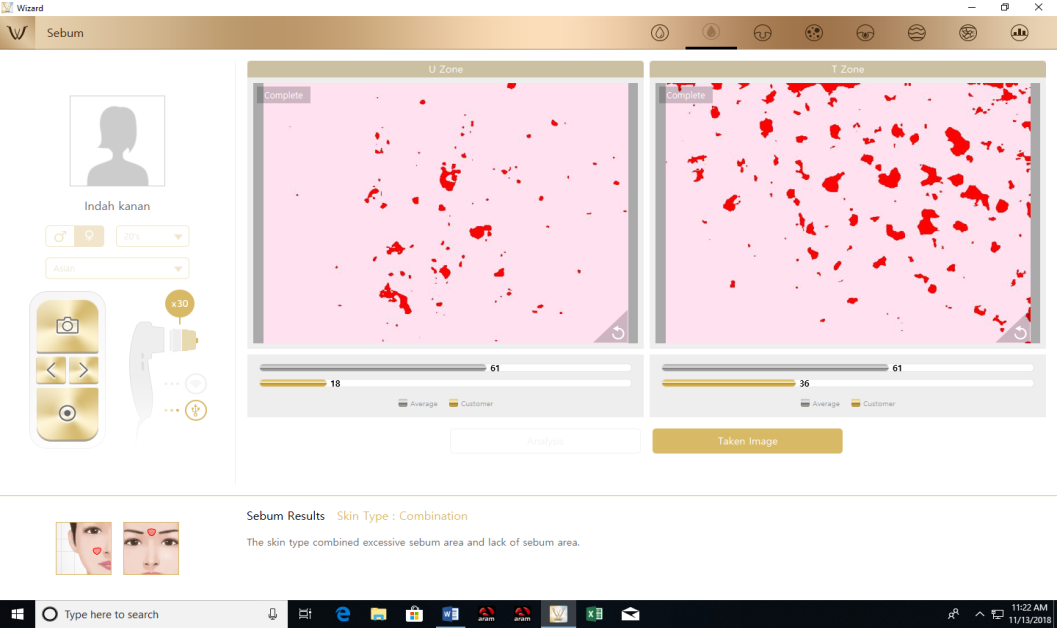 			  Setelah Perawatan (Hari ke-14)Lampiran 16. (Lanjutan)FIII(Pada sukarelawan ke-3)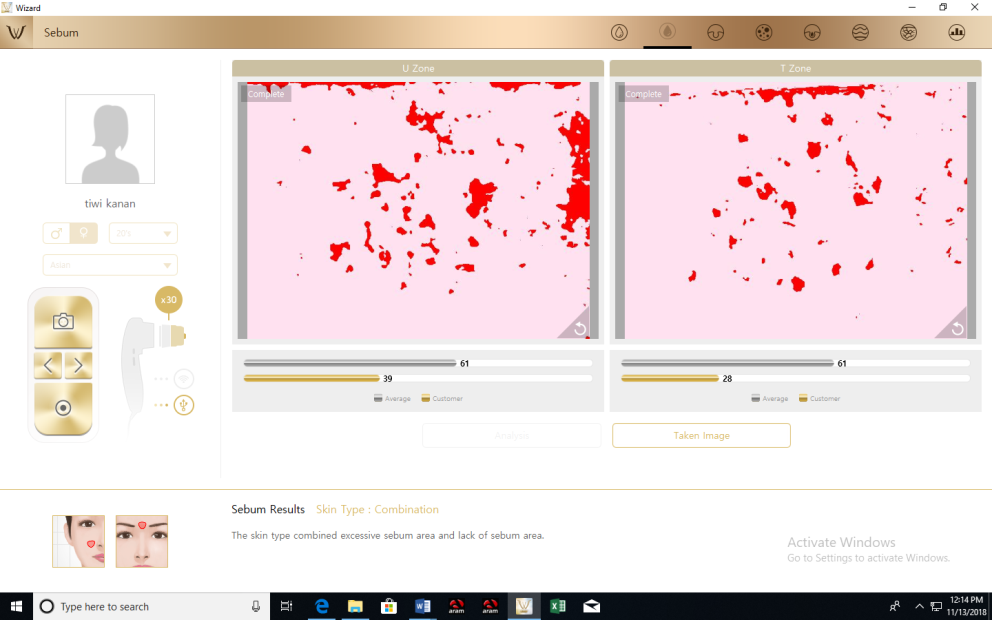 Sebelum Perawatan (Hari ke-0)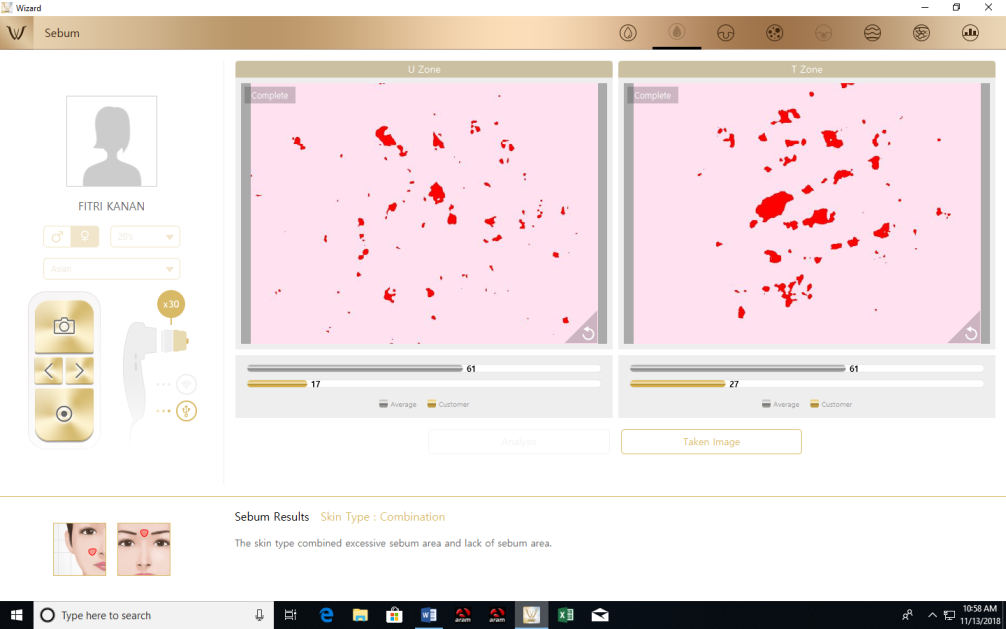 		  Setelah Perawatan (Hari ke-14)Lampiran 16. (Lanjutan)Kontrol (+)(Pada sukarelawan ke-1)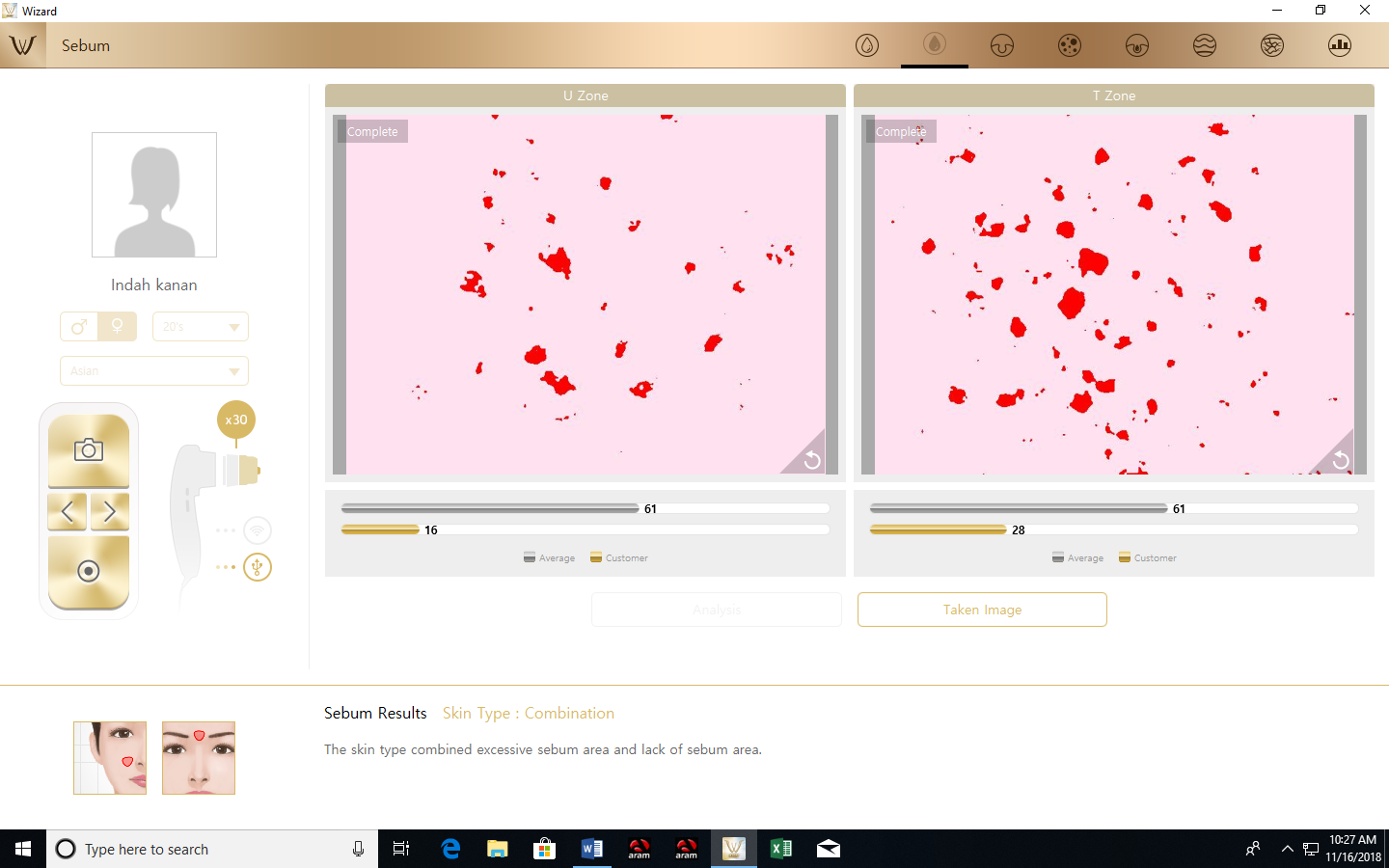 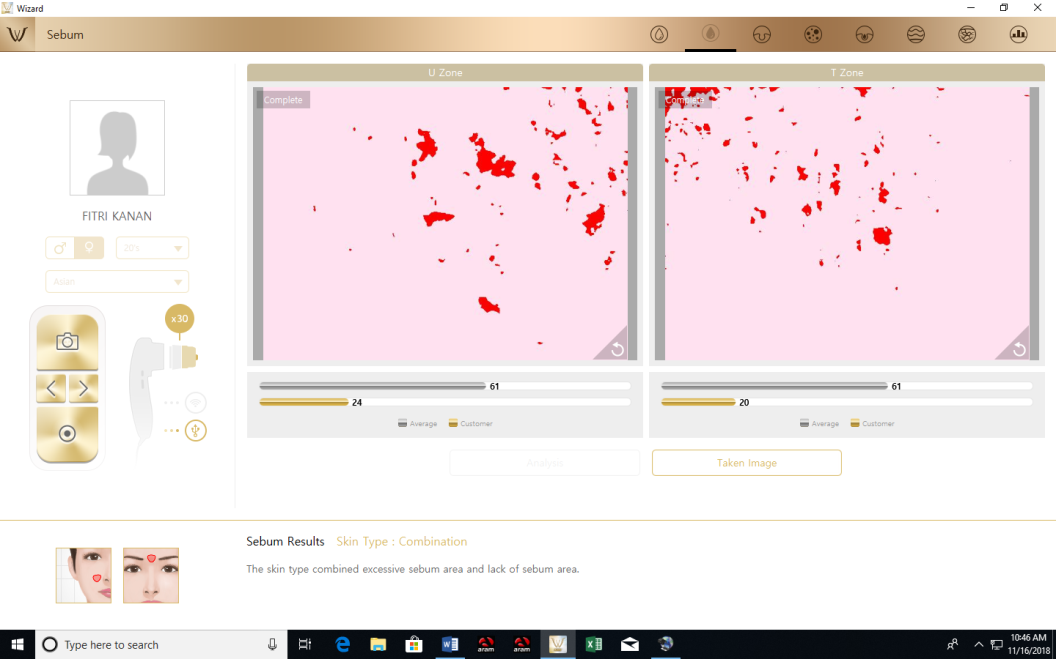 Sebelum Perawatan (Hari ke-0)		  Setelah Perawatan (Hari ke-14)Lampiran 16. (Lanjutan)B. Jumlah jerawat (acne)F0(Pada sukarelawan ke-2)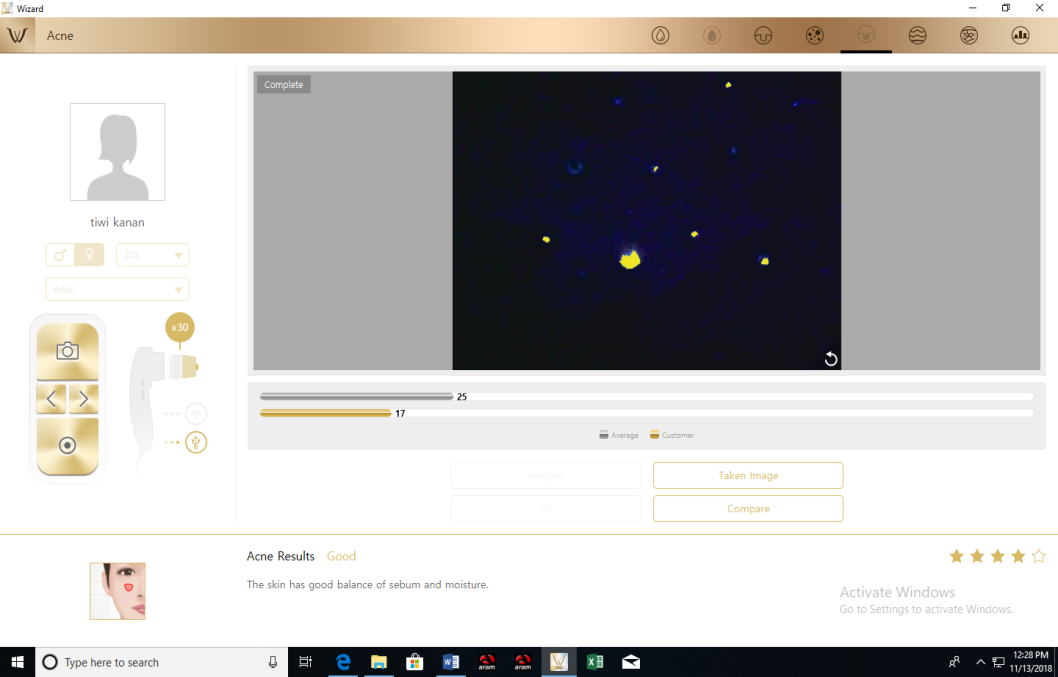 Sebelum Perawatan (Hari ke-0)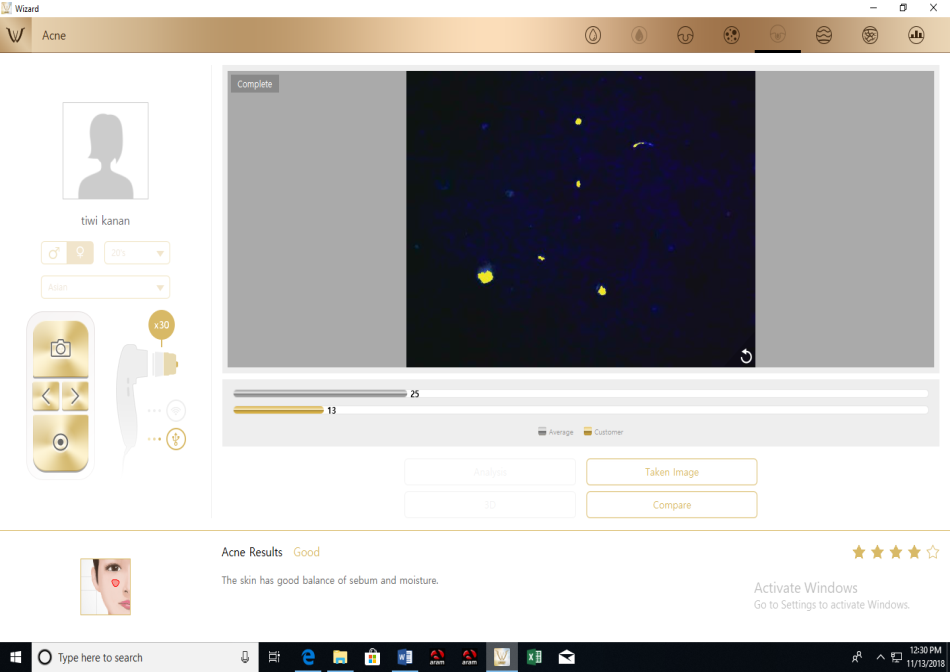  Setelah Perawatan (Hari ke-14)Lampiran 16. (Lanjutan)FI(Pada sukarelawan ke-1)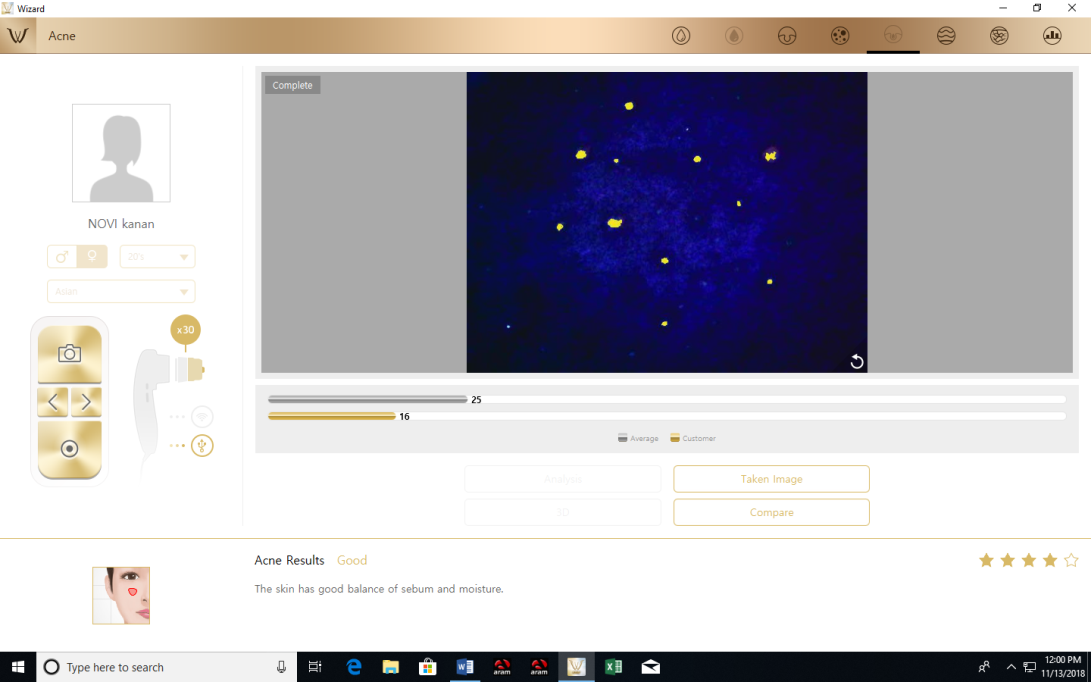 Sebelum Perawatan (Hari ke-0)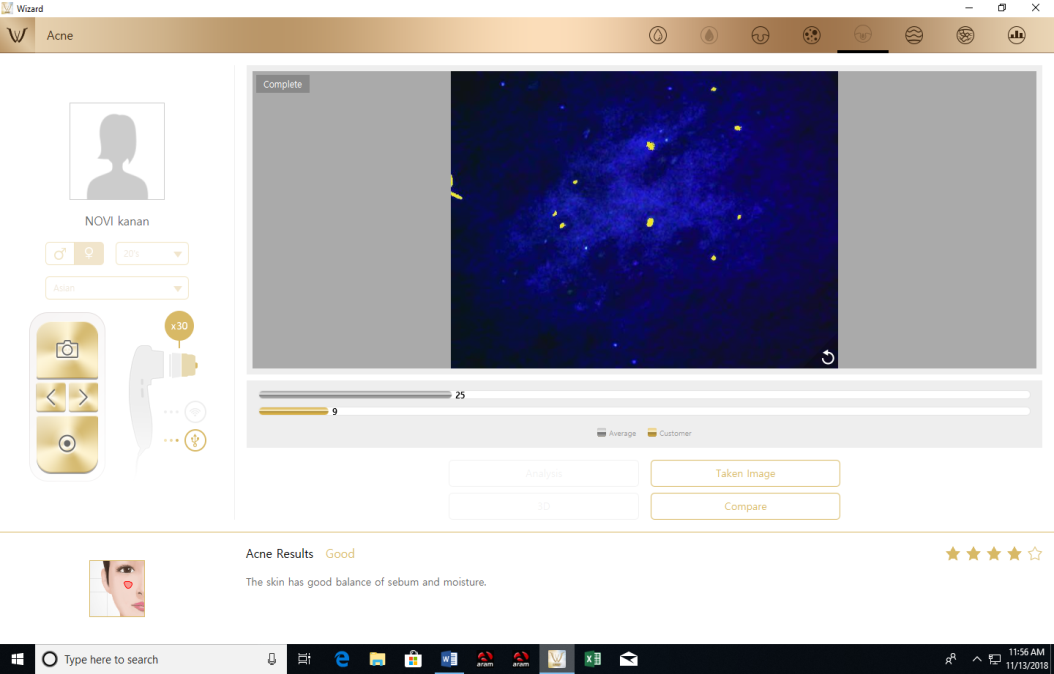  Setelah Perawatan (Hari ke-14)Lampiran 16. (Lanjutan)FII(Pada sukarelawan ke-2)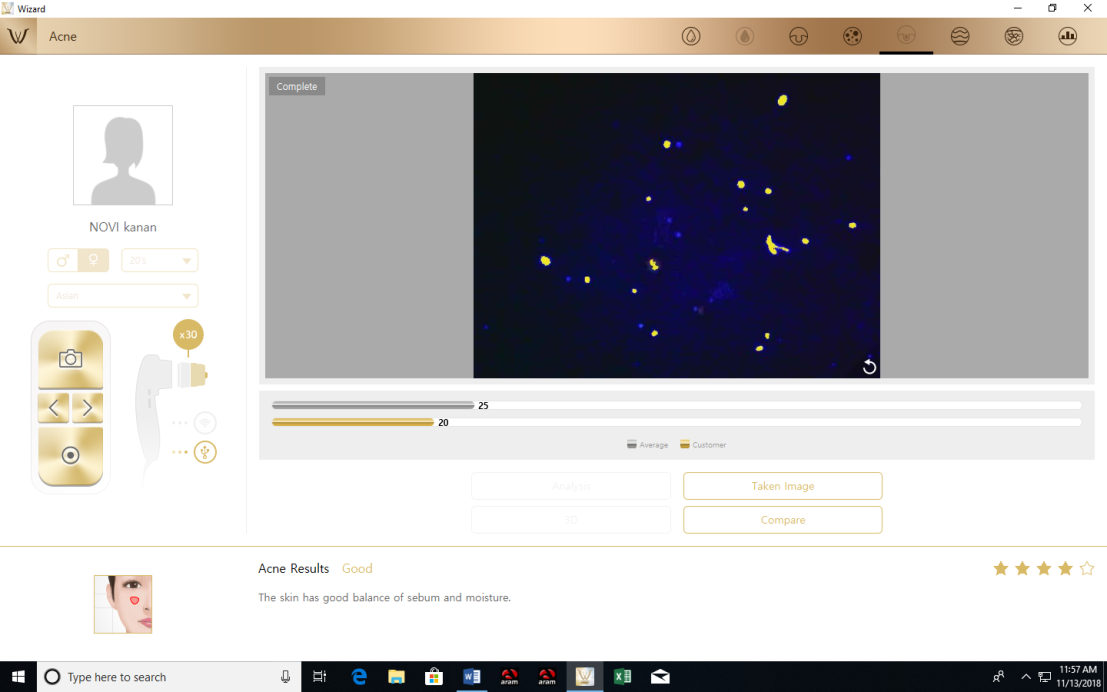 Sebelum Perawatan (Hari ke-0)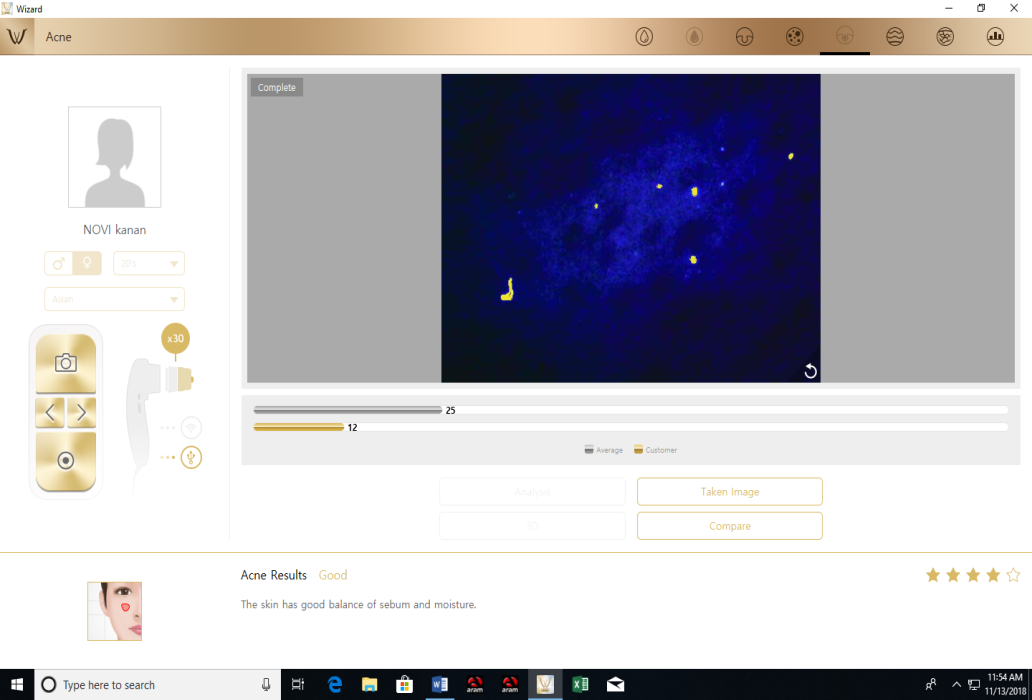  Setelah Perawatan (Hari ke-14)Lampiran 16. (Lanjutan)FIII(Pada sukarelawan ke-1)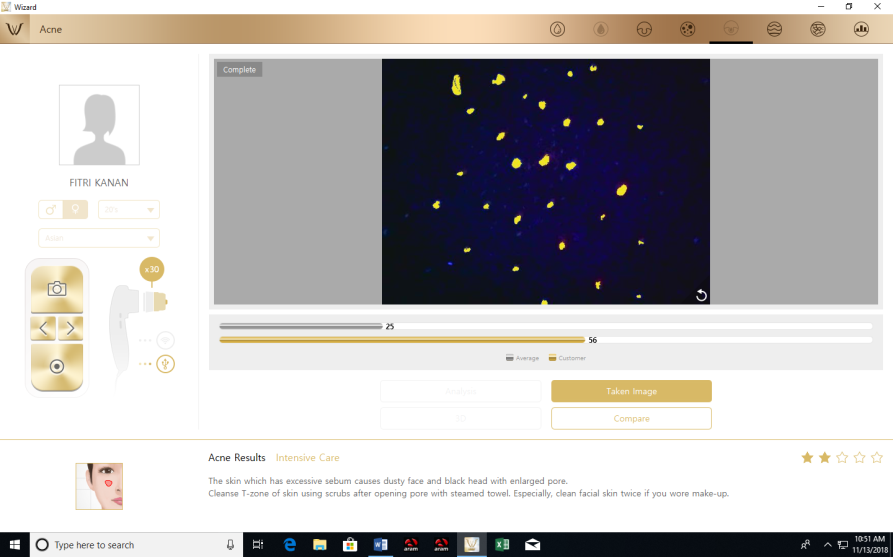 Sebelum Perawatan (Hari ke-0)	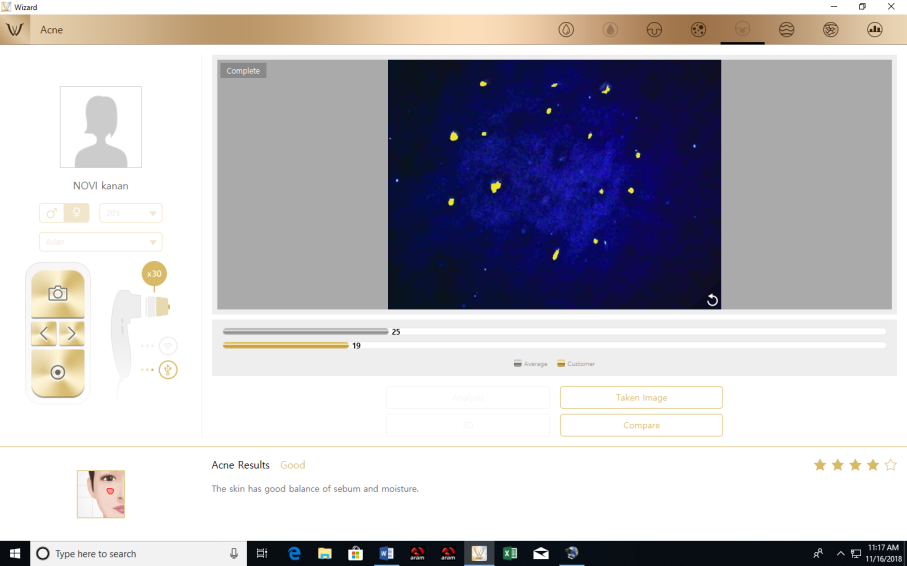  Setelah Perawatan (Hari ke-14)Lampiran 16. (Lanjutan)Kontrol (+)(Pada sukarelawan ke-3)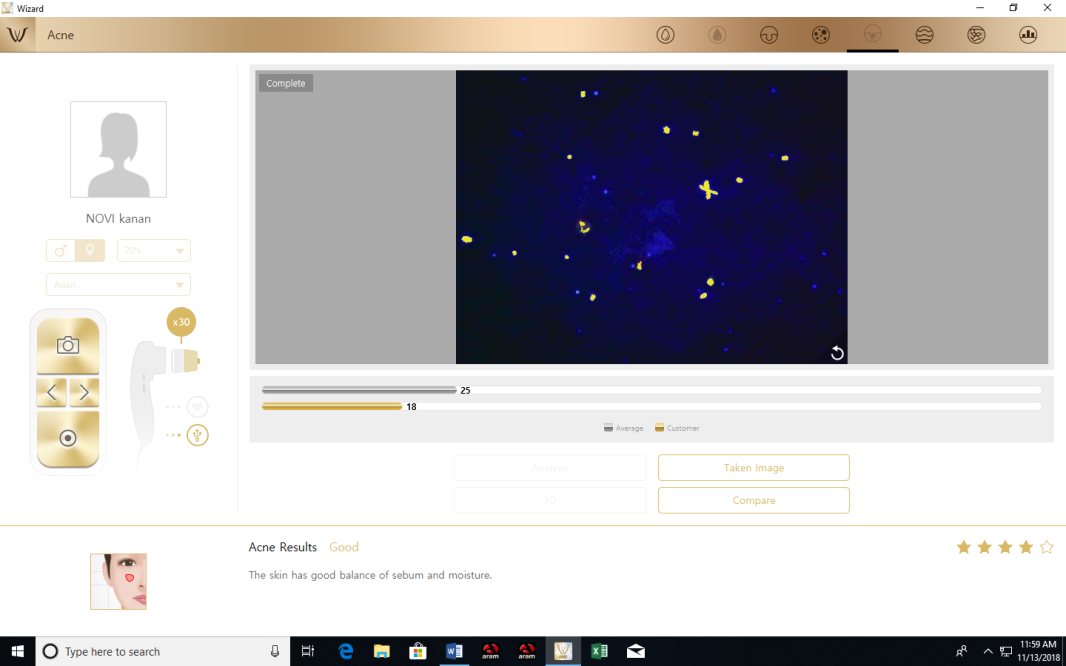 Sebelum Perawatan (Hari ke-0)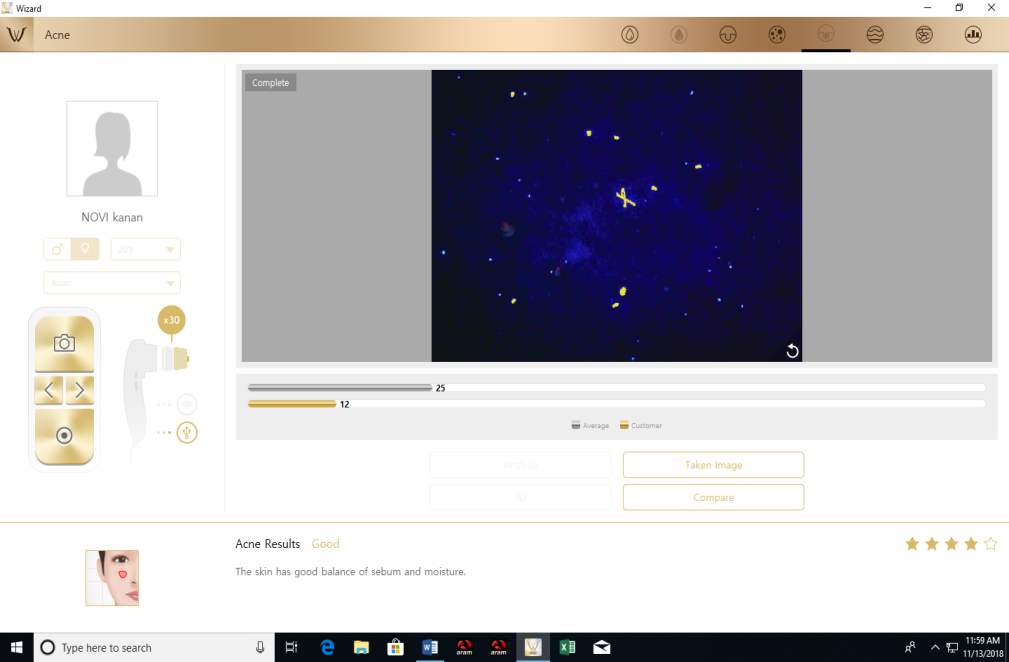  Setelah Perawatan (Hari ke-14)